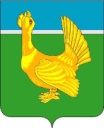                              ДУМА ВЕРХНЕКЕТСКОГО РАЙОНА                                                 РЕШЕНИЕ№ 15 от 28.03.2024						     р.п. Белый Яр										     	     ул. Гагарина, 15, строен.1Об использовании экономии фонда оплаты трудаГлавы Верхнекетского района за 1 квартал 2024 годаВ соответствии с решением Думы Верхнекетского района от 28.05.2013 года №42 «Об утверждении Положения об оплате труда лиц, замещающих муниципальные органах местного самоуправления муниципального Верхнекетский район Томской области», по итогам результата работы за 1 квартал 2024 года, Дума Верхнекетского района решила:1. Направить экономию фонда оплаты труда за 1 квартал 2024 года на выплату премии Главе Верхнекетского района в размере 50 % должностного оклада.2. Контроль за исполнением решения возложить на председателя Думы Верхнекетского района.Председатель ДумыВерхнекетского района					                              Е.А. Парамонова	